О внесении изменений в «Программу повышения эффективности бюджетных расходов Городского округа «Жатай» на 2016 - 2018 годы».В соответствии с Решением Окружного Совета депутатов ГО «Жатай»    №46-1 от 22.12.17 «Об утверждении бюджета Городского округа «Жатай» на 2018 и плановый период 2019-2020 годов», Решением Окружного Совета депутатов ГО «Жатай» «О внесении изменений и дополнений в решение Окружного Совета депутатов ГО «Жатай»  № 33-3 от 20 декабря 2016г. «Об утверждении бюджета Городского округа «Жатай»  на 2017 год и плановый период 2018-2019 годов»», с Распоряжением главы Окружной Администрации ГО «Жатай» №1721р от 29.12.2017г. «Об уточнении бюджетной росписи на 2017 год»  и на основании Порядка разработки, утверждения и реализации  муниципальных программ Городского округа «Жатай», утвержденного Постановлением Главы Окружной Администрации ГО «Жатай» №170 от 16.09.2016 года:Внести в Программу повышения эффективности бюджетных расходов Городского округа «Жатай» на 2016 - 2018 годы, утвержденную постановлением Главы Городского округа «Жатай» №19-г от 21.12.2015г., следующие изменения:В графу 2 строки 8  «Предельный объём средств на реализацию Программы» Паспорта «Программы повышения эффективности бюджетных расходов Городского округа «Жатай» на 2016 - 2018 годы», изложить в следующей редакции:«Объём финансирования на реализацию программы составит в сумме 2557,0 тыс. рублей, (источник финансирования программы - средства бюджета Городского округа «Жатай») в том числе:2016 год – 297,8 тыс. рублей;2017 год – 1047,2 тыс. рублей; год -  1212,0 тыс. рублей.Объем финансирования носит прогнозный характер и подлежит уточнению в установленном порядке при формировании бюджетов всех уровней.».Раздел II Цели и задачи программы, абзац 3 дополнить  пунктом «▪ разработка стратегии социально-экономического развития Городского округа «Жатай» Республики Саха (Якутия) на период до 2030 года».В приложении №2 Раздел «Финансовые ресурсы на реализацию программы» Плана мероприятий по реализации Программы повышения эффективности бюджетных расходов Городского округа «Жатай» на 2016-2018 годы принять в редакции, согласно приложения №1 настоящему постановлению.Контроль за исполнением настоящего постановления оставляю за собой.Глава                     							Кистенев А.Е.Республика Саха (Якутия)Окружная Администрация Городского округа  "Жатай"ПОСТАНОВЛЕНИЕ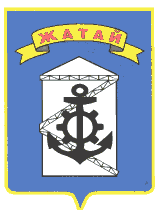 Саха θрθспyyбyлyкэтэ"Жатай" Куораттаађы уокуругун Уокуруктаађы  ДьаhалтатаУУРААХ « 7 » февраля 2018 г.   №_9-г_ « 7 » февраля 2018 г.   №_9-г_ « 7 » февраля 2018 г.   №_9-г_Приложение №1Приложение №1к постановлению № _9-г_от « _7_»   февраля 2018г.к постановлению № _9-г_от « _7_»   февраля 2018г.к постановлению № _9-г_от « _7_»   февраля 2018г.к постановлению № _9-г_от « _7_»   февраля 2018г.План
мероприятий по реализации Программы повышения эффективности бюджетных расходов Городского округа «Жатай» на 2016-2018 годы.План
мероприятий по реализации Программы повышения эффективности бюджетных расходов Городского округа «Жатай» на 2016-2018 годы.План
мероприятий по реализации Программы повышения эффективности бюджетных расходов Городского округа «Жатай» на 2016-2018 годы.План
мероприятий по реализации Программы повышения эффективности бюджетных расходов Городского округа «Жатай» на 2016-2018 годы.План
мероприятий по реализации Программы повышения эффективности бюджетных расходов Городского округа «Жатай» на 2016-2018 годы.План
мероприятий по реализации Программы повышения эффективности бюджетных расходов Городского округа «Жатай» на 2016-2018 годы.План
мероприятий по реализации Программы повышения эффективности бюджетных расходов Городского округа «Жатай» на 2016-2018 годы.План
мероприятий по реализации Программы повышения эффективности бюджетных расходов Городского округа «Жатай» на 2016-2018 годы.(тыс. рублей)Финансовые ресурсы на реализацию программыФинансовые ресурсы на реализацию программыФинансовые ресурсы на реализацию программыФинансовые ресурсы на реализацию программы№          п/пМероприятиеСрок исполненияОтветственный исполнитель2016 годФинансовое управление26.Оплата проезда,суточных в служебную командировку74,8Финансовое управление27.Создание условий для развития информационной среды и технологий, необходимых для управления бюджетным процессом в Городском округе «Жатай», в том числе:223,0Финансовое управление27.1Абонемент на техническое обслуживание по VipNet 36,8Финансовое управление27.2Лицензия Крипто Про CSP25,9Финансовое управление27.3Приобретение компьютеров (монитор, процессор)121,1Финансовое управление27.4Приобретение принтера27,2Финансовое управление27.5Приобретение картриджа12,0Финансовое управлениеИтого:297,8Финансовое управление2017 годФинансовое управление28.Управление программой 775,0Финансовое управление29.Оснащение оборудованием 112,2Финансовое управление30.Создание условий для развития информационной среды и технологий, необходимых для управления бюджетным процессом в Городском округе «Жатай» 100,0Финансовое управление31.Методические и иные расходы60,0Финансовое управлениеИтого:1047,2Финансовое управление2018 годФинансовое управление32.Управление программой 624,9Финансовое управление33.Создание условий для развития информационной среды и технологий, необходимых для управления бюджетным процессом в Городском округе «Жатай»100,0Финансовое управление34.Разработка стратегии социально-экономического развития Городского округа «Жатай» Республики Саха (Якутия) на период до 2030 года350,0Финансовое управление35.Методические и иные расходы137,1Финансовое управлениеИтого:1212,0Финансовое управление